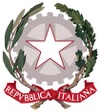 DIREZIONE DIDATTICA STATALE 2° CIRCOLOVIA PIOPPAZZE, SNC CAPPELLA VECCHIA - 84087 SARNO (SA)Tel. 081/5136370 Fax 081/942095 – e-mail saee158002@istruzione.itPEC: saee158002@pec.istruzione.it   http://www.secondocircolosarno.edu.itCodice Fiscale 80022250650°°°°°°°°°°°°°°°°°°°°°°°°°°°°°°°°°°°°°°°°°°°°°°°°°°°°°°°°°°°°°°°°°°°°°°°°°°°°°°°°°°°°°°°°°°°°°°°°°°°°°°°°°°°°°°°°°°°°°°°°°°°°°°°°°°°°°°°°°°°°°°°°°°°°°°°Anno scolastico 2020-2021RELAZIONE FINALE ……………………………………………….. (Cognome e nome) Esperto      Tutor     Docente    Codocente   TITOLO DEL PROGETTO	__________________________________________________INIZIO/FINE ATTIVITÀ’   dal  _____/____/_______               al _____/____/________N° ORE EFFETTIVAMENTE  SVOLTE      CALENDARIO delle ore svolte (Time sheet)                                                                                    Totale ore   DESTINATARIFINALITÀ/ OBIETTIVI conseguitiEVENTUALI  ASSESTAMENTI  DELLA  PROGETTAZIONE(Riportare gli assestamenti e le relative motivazioni)DESCRIZIONE SINTETICA dei CONTENUTI - PRODOTTO FINALE- DOCUMENTAZIONE(Descrivere brevemente i contenuti svolti, il o i prodotti finali realizzati e in che modo sono state documentate le attività svolte)METODOLOGIE utilizzateSPAZI utilizzatiMEZZI e STRUMENTI utilizzatiCaratteristiche sperimentali e innovative delle attivitàModalità di verifica del progetto:Risultati ottenutiDocumentazione (Realizzazione di prodotti finali)Luogo e data_______________________,  ___/___/_______  VISTO:IL DIRIGENTE SCOLASTICODott. Emilio Costabile__________________________________DATADATADATAORARIOdalle oreORARIOdalle oren. oreFIRMAN° alunni  ……………….. delle classi ……………………………………………………Plesso……………………………………………………………………………………………..  Lezione frontale     -   Lezione dialogata      -    Ricerca   -    Lavoro individuale -   Lavoro di gruppo       -    Uso di guide strutturate  -    Lavoro assistito      -   …………………………..     -   ………………………….. Aula   -    Laboratorio multimediale  -    Laboratorio specialistico  -    ………………………….. Libri di testo   -   Riviste  -   Fotocopie  -    Schede predisposte  -    Computer -    ……………………… attrezzature specifiche (indicare quali): …………………………………………………………………………………………………… ……………………………………………………………………………………………………………………………………………………………………..  osservazioni  sistematiche                -   colloqui                      -   questionario di gradimento  interrogazioni                                      -    prove scritte            -    altro __________________________Se non sono state effettuate verifiche, specificare il motivo: _________________________Gli obiettivi previsti sono stati raggiuntiGradimento/Interesse da parte degli allieviComportamento della ClasseGiudizio prevalente degli allieviin modo approfonditoin modo completoin modo sufficientein modo parzialeAltoMedioBassoIndifferente………………………PartecipeCorretto DisciplinatoSuffic. correttoInsofferente………………….Linguaggio sempliceLinguaggio difficileAttività divertenteAttività interessanteAttività noiosa……………………Mostra Saggio ManufattiMateriale graficoDocumenti fotografici CartelloniMateriale multimediale Altro (specificare) …………………………….Punti di forza del progetto e ricaduta curriculare:…………………………………………………………………………………………………………………………………………………………………………………………………………………………………………………………………………………………………………………………………………Eventuali criticità  del progetto: (indicare eventuali fattori che hanno ostacolato lo svolgimento del progetto o il raggiungimento degli obiettivi)………………………………………………………………………………………………………………………………………………………………………………………………………………………………………………………………………………………………………………………………………………